Дата: 10.09.2020Группа: АДП-12Предмет: русский языкТема: Практическая работа   № 1  Функциональные стили и типы речи.Преподаватель: Колмакова Ирина Владимировна На почту не отправляем, все ДЗ сдаем в тетради 21 сентября до 12.00Задание 1: Определить стиль и тип речи различных текстов. В тетради записать номер текста, стиль речи, тип речи. 1. Лейтенант шел по желтому строительному песку, нагретому дневным палящим солнцем. Он был мокрым от кончиков пальцев до кончиков волос, все его тело было усеяно царапинами от острой колючей проволоки и ныло от сводящей с ума боли, но он был жив и направлялся к командному штабу, который виднелся на горизонте метрах в пятистах..2. Ученым лаборатории Х удалось совершить нечто! После долгих стараний они все-таки вывели животное, которое сочетает в себе черты внешности и характера как кошки, так и собаки. Этот зверь одновременно верный и своенравный. Он способен защитить своего хозяина, но сделает это не открыто, а хитро, выждав нужный момент. С полной уверенностью можно сказать, что такие животные станут самыми лучшими друзьями в каждой семье.3. При нормативной оценке избыточных сочетаний необходимо иметь в виду, что многие из них служат стилистическим целям, являются одним из способов усиления признака целенаправленной характеристики предмета высказывания. Неслучайно поэтому соединение синонимов и некоторые тавтологические сочетания имеют общую психо-эмоциональную основу, сосредоточение внимания на значимом представлении путем повторения одних и тех же или родственных сигналов. Мы, замечал еще выдающийся русский ученый А. А. Потебня, чтобы выразить лучше нашу мысль, нагромождаем слова, которые значат приблизительно одно и то же. В устном народном творчестве, в классической и современной литературе встречается много сочетаний слов, которые в той или иной степени повторяют (усиливают) основной признак выражаемого понятия.4. Согласно Гражданскому кодексу Российской Федерации, обществом с ограниченной ответственностью (далее – ООО) признается утвержденная одним или несколькими лицами коммерческая организация, уставный капитал которой разделен на доли, определенные учредительными документами. В отличие от акционерного общества, право на долю подтверждается не ценной бумагой, акцией, а лишь свидетельством, которое, в соответствии с уставом ООО, может выдаваться его участникам учредителям.5.  – А что, Гаврила, - заговорила вдруг она, не женить ли нам его, как ты думаешь?  Может, он остепенится.      - Отчего же не женить-с! Можно-с, - ответил Гаврила, - и очень даже будет хорошо-с. – Да; только кто за него пойдёт?     - Конечно-с. А впрочем,  как Вам будет угодно-с. Всё же он, так сказать, на что-нибудь может быть потребен; из десятка его не выкинешь.     - Кажется, ему Татьяна нравится? Гаврила хотел было что-то возразить, да сжал губы.      - Да!.. пусть посватает Татьяну, - решила барыня, с удовольствием  понюхивая табачок, - слышишь? – Слушаюсь-с, - произнес Гаврила и удалился.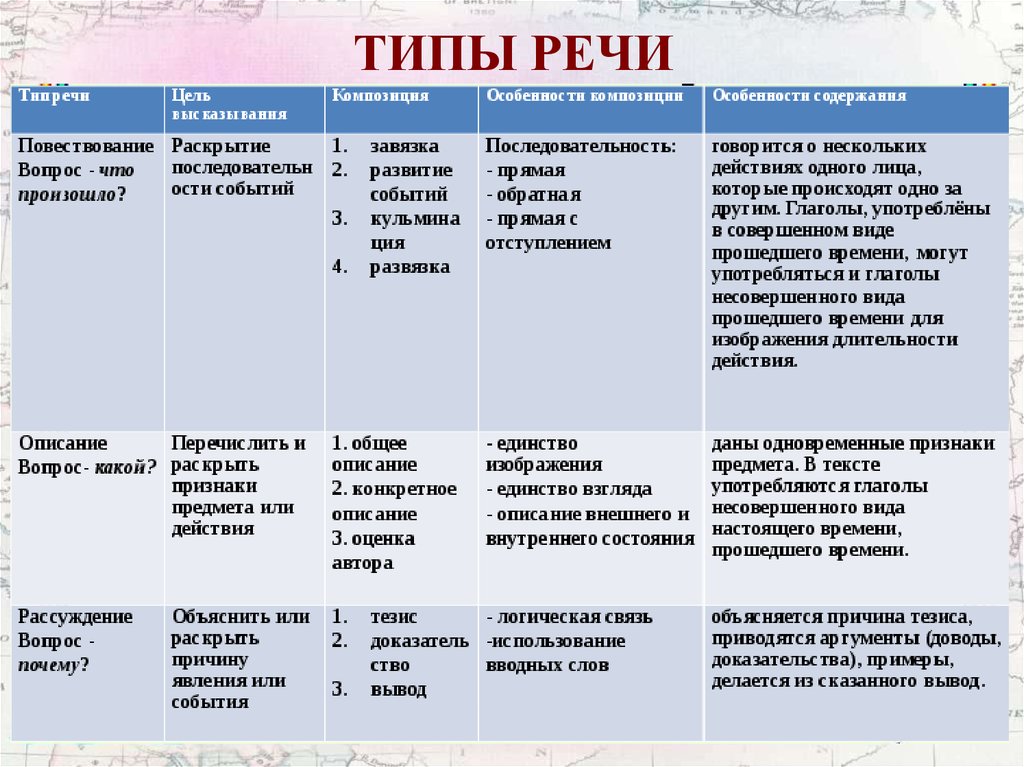  Стили   речи Разговорный стильКнижные  стили   речи Книжные  стили   речи Книжные  стили   речи Стиль художественной литературыОсновные признаки стиляРазговорный стильНаучныйОфициально-деловойПублицистическийСтиль художественной литературыОсновные функцииФункция общенияФункция сообщенияФункция сообщенияФункция воздействияФункция воздействия через художественный образСфера примененияПовседневные беседы, диалоги, записки, письмаНаучные труды, учебники, лекцииПостановления, протоколы, заявления и другие деловые документыГазетные и журнальные статьи, выступления на общественно-политические темыПоэмы, басни, эпиграммы, романы, повести, рассказы, трагедии, драмы, комедииОбщие особенности стиляНепринужденность, эмоциональность, выразительностьТочность, ясность, объективностьОфициальность, точность, бесстрастностьЭмоциональность, субъективность, непринужденность, выразительностьХудожественная образностьСпецифическая лексикаРазговорная лексика (вымахал, мешкать, окошко…)Научная терминология (историческая, математическая, лингвистическая…)Профессиональная терминология (юридическая, бухгалтерская…)Общественно-политическая лексикаШироко употребляются слова в переносном значении, устаревшие слова, диалектизмы, просторечия. Иногда писатели намеренно сталкивают лексику различных стилейНаличие эмоциональной окраскиОснованный на чувстве: гнев, страх, радость…--++Наличие фразеологизмов и их характерРазговорные фразеологизмы (бить баклуши)Сочетания терминологического характера Сочетания терминологического характера и речевые штампыПословицы, поговорки, афоризмы +Грамматические особенностиУменьшительно-ласкательные суффиксы; глагольные формы типа стук, бряк… Употребление обращений, обратного порядка слов, неполных предложений Изобилие сложноподчиненных предложений, часто с несколькими придаточными, широкое употребление обособленных оборотов, уточняющих членов предложения, вводных слов, определенно-личных предложенийСокращенные слова, аббревиатуры, обозначающие названия организаций и учреждений. Преобладают повествовательные предложения, используются страдательные оборотыПобудительные предложения, распространенные обращения, риторические вопросы, повторы (слов, синтаксических конструкций)Весь арсенал имеющихся в языке грамматических средств